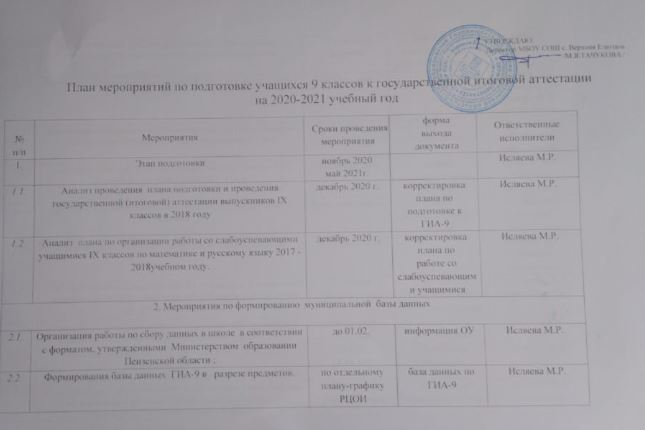 3.1.13.1.1Ознакомление учащихся 9 классов с положением о проведении государственной (итоговой) аттестации.Октябрь,февральПротокол классного часа, лист ознакомленияПротокол классного часа, лист ознакомленияИсляева М.Р.3.1.23.1.2Обучение заполнению бланка регистрации и бланка  ответов .Октябрь, мартИсляева М.Р.Ханбекова Р.Ф.Яргаева Н.Ш.предметники3.1.33.1.3Поведение репетиционного тестированию по русскому языку и математике 9 классов с целью подготовки к ГИА .ДекабрьМартАнализ тестированияАнализ тестированияИсляева М.Р.Учителя-предметники3.1.43.1.4Организация работы по коррекции знаний учащихся 9 классов по алгебре и русскому языку .В течение годаграфик индивидуальных занятийграфик индивидуальных занятийИсляева М.Р.Учителя-предметники3.1.53.1.5Организация дополнительных занятий для выпускников 9 классов.Второе полугодиеграфик дополнительных занятийграфик дополнительных занятийИсляева М.Р.Учителя-предметники3.1.63.1.6Организация свободного доступа к интернет-ресурсам.В течение годаИсляева М.Р.Учителя-предметники3.1.73.1.7Собеседования на классных часах с учащимися 9 классов об экзаменах по выбору  итоговой аттестации  о выборе путей продолжения обучения.В течение учебного годаПротокол классного часа, лист ознакомленияПротокол классного часа, лист ознакомленияклассные руководители3.1.93.1.9Проведение тренировочного тестирования обучающихся 9 класса по русскому языку и математике в форме ГИАянварь-март2021 годаВедомости с результатамиВедомости с результатамиИсляева М.Р.3.1.103.1.10Пробный экзамен по ГИА  русский язык  12.04.2021Математика 18.04.2021Анализ результатов и организация работы с неуспевающими12.04.202118.04.2021Протоколы экзаменовПротоколы экзаменовИсляева М.Р.3.1.113.1.11Ознакомление с нормативными документами Министерства образования Пензенской области по подготовке и проведению ГИА выпускников 9 классовВ течение учебного годаПротоколы ознакомления, лист ознакомленияПротоколы ознакомления, лист ознакомленияИсляева М.Р.классные руководители3.1.123.1.12Разработка и реализация программы психологического сопровождения выпускников в период подготовки и проведения ГИАЯнварь-майПсихологАйсина А.З.классные руководители3.1.133.1.13Оформление стенда “ГИА-2021”сентябрьИсляева М.Р.3.1.143.1.14Групповые и индивидуальные занятия по повышению познавательных возможностей учащихсяВ течение учебного годаИсляева М.Р.учителя -предметники3.1.153.1.15Организация и работа каникулярной школы по подготовке к ГИАНоябрь, январь, мартПланы работыПланы работыИсляева М.Р.3.2.13.2.1.         Задачи на 2020-2021 учебный год .сентябрьПротокол педсоветаТачукова М.Я.Руководители ШМОТачукова М.Я.Руководители ШМО3.2.23.2.2Обеспечение учителей-предметников методическими рекомендациями на 2020-2021 учебный год .СентябрьВ течении учебного годаИсляева М.Р.Исляева М.Р.3.2.33.2.3Ознакомление членов педагогического коллектива с Положением о формах и порядке проведения итоговой аттестации.ноябрьПротокол педсовета, совещанияТачукова М.Я.Тачукова М.Я.3.2.43.2.4Организация методической помощи учителям-предметникам впервые выпускающих школьников и испытывающих затруднения при подготовке к итоговой аттестации.В течение учебного годаИсляева М.Р.Руководители ШМОИсляева М.Р.Руководители ШМО3.2.53.2.5Регулярное посещение и анализ уроков администрацией ОУ учителей-предметников с целью выявления форм и качества подготовки к итоговой аттестации по предметам, выносимым на итоговую аттестацию.В течение годаСправки по итогам посещения уроковТачукова М.Я.Исляева М.Р.Тачукова М.Я.Исляева М.Р.3.2.63.2.6Посещение консультаций и семинаров по вопросам подготовки к ГИА по программам основного общего образованияВ течение годаИсляева М.Р.Исляева М.Р.3.2.73.2.7Проведение смотра оснащения методических уголков в кабинетах материалами к экзаменам (в том числе с примерами базовых тестовых заданий, образцами их решений, заданиями, рекомендуемыми выпускникам для самостоятельной подготовки и заданиями повышенного уровня.В течение годаПротоколы смотраИсляева М.Р.Исляева М.Р.3.2.83.2.8Работа с нормативными документами Министерства образования Пензенской области по подготовке и проведению ГИА выпускников 9 классовВ течение годаПротоколы,  лист ознакомленияИсляева М.Р.Исляева М.Р.3.2.93.2.9Сдача государственной итоговой аттестации согласно расписания и схемы проведения в мае-июне 2021 годаМай-июнь 2021Протоколы экзаменовТачукова М.Я.Исляева М.Р.Тачукова М.Я.Исляева М.Р.3.2.103.2.10Ознакомление с результатами ГИАИюнь 2021Протоколы ГИА по предметамТачукова М.Я.Исляева М.Р.Тачукова М.Я.Исляева М.Р.3.2.113.2.11Контроль деятельности учителей-предметников по подготовке учащихся к ГИА. Посещение уроков с целью мониторинга системы повторения учебного материала.В течение учебного годаСправки по итогам посещенияТачукова М.Я.Исляева М.Р.Тачукова М.Я.Исляева М.Р.3.2.123.2.12Заседание методических объединений по вопросам организации ГИА. Итоги проведения диагностических работ.В течение  учебного годаПротоколы заседаний МОТачукова М.Я.Исляева М.Р.руководители МОТачукова М.Я.Исляева М.Р.руководители МО3.2.133.2.13Обучение учителей – организаторов в аудитории методике проведения аттестации в форме ГИА.Март –апрель 2021Исляева М.Р.Исляева М.Р.3.2.143.2.14Консультирование учителей-предметников, классных руководителей по актуальным проблемам научно-методического сопровождения итоговой аттестацииВ течение учебного годаИсляева М.Р.Исляева М.Р.3.2.153.2.15Индивидуальная работа учителей-предметников с учащимися, испытывающими трудности в освоении русского языка и математикаВ течение учебного годаИсляева М.Р.Исляева М.Р.3.2.163.2.16Собеседование с учителями-предметниками по организации итоговой аттестации, повторение учебного материала и о ходе подготовки к экзаменамАпрель 2021Тачукова М.Я.Исляева М.Р.Тачукова М.Я.Исляева М.Р.3.2.173.2.17Индивидуальная работа учителей русского языка и математики с учащимися, имеющими высокую мотивацию к изучению русского языка и математикиВ течение учебного годаИсляева М.Р.Исляева М.Р.3.2.183.2.18Подача  заявлений на участие в ГИАВ течение учебного годаИсляева М.Р.Исляева М.Р.3.3.1Проведение родительских собраний, беседы с родителями выпускников 9 классов по вопросам подготовки к экзаменам:- ваш ребенок впервые сдает экзамен;- все об итоговой аттестации , знакомство с положением об итоговой аттестации.Проведение родительских собраний, беседы с родителями выпускников 9 классов по вопросам подготовки к экзаменам:- ваш ребенок впервые сдает экзамен;- все об итоговой аттестации , знакомство с положением об итоговой аттестации.в течение годапротокол родительского собрания, лист ознакомленияТачукова М.Я.Исляева М.Р.Классные руководителиТачукова М.Я.Исляева М.Р.Классные руководители3.3.2Систематическое информирование родителей об изменениях в ходе подготовки к итоговой аттестации.Систематическое информирование родителей об изменениях в ходе подготовки к итоговой аттестации.в течение годасайт школы, буклеты, листовкиТачукова М.Я.Исляева М.Р.Тачукова М.Я.Исляева М.Р.3.3.3Индивидуальная работа с родителями, дети которых требуют особого внимания.Индивидуальная работа с родителями, дети которых требуют особого внимания.в течение годажурнал регистрации беседТачукова М.Я.Исляева М.Р.классные                      руководители.Тачукова М.Я.Исляева М.Р.классные                      руководители.3.3.4Информирование родителей о результатах  тестовых  работ, школьных работ по математике и русскому языку.Информирование родителей о результатах  тестовых  работ, школьных работ по математике и русскому языку.в течение годадневникиУчителя предметники, классные руководителиУчителя предметники, классные руководители3.3.5Доведение до сведения родителей (законных представителей) расписания экзаменов государственной (итоговой) аттестации.Доведение до сведения родителей (законных представителей) расписания экзаменов государственной (итоговой) аттестации.В течение годадневникиТачукова М.Я.Исляева М.Р.Классные руководители,Тачукова М.Я.Исляева М.Р.Классные руководители,3.3.6Проведение общешкольных родительских собраний по вопросам подготовки к итоговой аттестации в 9 классе в 2019 году.Проведение общешкольных родительских собраний по вопросам подготовки к итоговой аттестации в 9 классе в 2019 году.В течении учебного года( сентябрь,декабрь, март, апрель)Протоколы собранийТачукова М.Я.классные руководители учителя -предметникиТачукова М.Я.классные руководители учителя -предметники3.3.7Индивидуальные консультации для выпускников и родителей по вопросам подготовки к ГИАИндивидуальные консультации для выпускников и родителей по вопросам подготовки к ГИАВ течение учебного годаТачукова М.Я.Исляева М.Р.Тачукова М.Я.Исляева М.Р.4.1.Организация и проведение мониторинга ГИА-9  в соответствии с базовой программой  Министерства образования Пензенской областиОрганизация и проведение мониторинга ГИА-9  в соответствии с базовой программой  Министерства образования Пензенской областимай - июнь 2021г.мониторингИсляева М.Р.Исляева М.Р.4.2.Предоставление информации о результатах тестовых работ по пробным экзаменамПредоставление информации о результатах тестовых работ по пробным экзаменамАпрель 2021Протоколы результатовИсляева М.Р.Исляева М.Р.5.1.Проведение совещания  при директоре  « Организация работы педагогического коллектива школ по  подготовке учащихся 9 класса к итоговой аттестации в 2018-2019 учебном году»Проведение совещания  при директоре  « Организация работы педагогического коллектива школ по  подготовке учащихся 9 класса к итоговой аттестации в 2018-2019 учебном году»Ноябрь 2020ПротоколТачукова М.Я.Тачукова М.Я.5.2Совещание при директоре  « Анализ результатов пробного экзамена  по русскому языку и математике» Отчеты учителей – предметников.Совещание при директоре  « Анализ результатов пробного экзамена  по русскому языку и математике» Отчеты учителей – предметников.Апрель 2021ПротоколТачукова М.Я.Тачукова М.Я.5.3Протоколы о результатах работы  ГИА-9Протоколы о результатах работы  ГИА-9Апрель 2021г..Протоколы по предметамИсляева М.Р.Исляева М.Р.5.4Формирование базы данных по участникам ГИА  за курс основной школы ( учащиеся по предметам и ППЭ ,организаторы  по предметам и ППЭ , наблюдатели)Формирование базы данных по участникам ГИА  за курс основной школы ( учащиеся по предметам и ППЭ ,организаторы  по предметам и ППЭ , наблюдатели)Март 2021По запросу Министерства образования Пензенской областиТачукова М.Я.Исляева М.Р.Тачукова М.Я.Исляева М.Р.5.5Совещание  при директоре  по анализу подготовки  учащихся 9 классов к сдаче ГИАСовещание  при директоре  по анализу подготовки  учащихся 9 классов к сдаче ГИААпрель 2019г.Протокол совещанияТачукова М.Я.Тачукова М.Я.5.6Проведение педагогического совета по допуску выпускников к итоговой аттестации.Проведение педагогического совета по допуску выпускников к итоговой аттестации.До 25 мая 2019Протокол педсовета, приказТачукова М.Я.Тачукова М.Я.5.7Доведение до участников итоговой аттестации протоколов  экзаменов;Доведение до участников итоговой аттестации протоколов  экзаменов;июнь 2019протоколыэкзаменовТачукова М.Я.Тачукова М.Я.5.8.Подготовка аналитических справок по итогам ГИА-9 по учебным предметамПодготовка аналитических справок по итогам ГИА-9 по учебным предметамиюнь 2019г.справкаИсляева М.Р.Исляева М.Р.5.9Размещение на сайте  информации   о государственной (итоговой) аттестации  по образовательным программам основного общего образованияРазмещение на сайте  информации   о государственной (итоговой) аттестации  по образовательным программам основного общего образованияВ течение учебного годаСайт ОУИсдляева М.РИсляева К.Д.Исдляева М.РИсляева К.Д.5.10Анализ результатов ГИА в 9 классе .Предоставление информации в Отдел  образования Пензенской области по запросу. Планирование работы на 2019-2020 учебный год.Анализ результатов ГИА в 9 классе .Предоставление информации в Отдел  образования Пензенской области по запросу. Планирование работы на 2019-2020 учебный год.Июнь-июль 2019СправкаТачукова М.Я.Исляева М.Р.Тачукова М.Я.Исляева М.Р.